Annual audit form 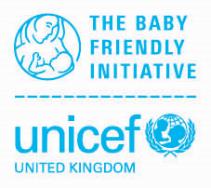 Health visiting/public health nursing services	Facilities accredited as Baby Friendly must submit audit results on an annual basis in order that effective maintenance of standards may be monitored. Facilities are requested to complete the form and submit electronically to the Baby Friendly office.Breastfeeding statisticsPlease provide your latest data in the table below with your average percentages from the past year – entering values for the ‘xx’ listed.Policies and guidelinesLatest audit resultsPlease note that your audit should have been carried out on a random sample of staff (or all staff), not just on those who have completed the training, and a random sample of mothers.  Check the guidance document for re-assessment for recommended sample sizes. The question numbers relate to the questions numbers in the relevant audit tool. (If the facility does not provide routine antenatal care for pregnant women you do not need to complete the following section)Please tell us about any major change in the service which have resulted in significant gaps in care provision, or any other external assessment which has highlighted significant problems for example poor CQC report, an external review of the service, service in special measures etc. Please specify date and outcome of last CQC inspection:Action planningPlease describe any actions you are taking following this audit, particularly to address any weaknesses to meet the standards:Thank you for completing this information. A member of the Baby Friendly Initiative team may contact you to discuss the results.  Please send this audit form and any additional documents to bfi@unicef.org.uk Service name:Contact name, email & telephone: Date of last assessment:Date of this annual audit:Number of staff included in audit:Number of staff included in audit:Number of breastfeeding mothers included in audit: Number of breastfeeding mothers included in audit: Number of formula feeding mothers included in audit:Number of formula feeding mothers included in audit:Age/stage collectedFeeding categoryFeeding categoryFeeding categoryFeeding categoryAge/stage collectedFull / total breastfeedingPartial breastfeedingFormula feedingNot knownInitiationxx%xx days/weeksxx%xx%xx%xx%xx days/weeksxx%xx%xx%xx%xx weeks/monthsxx%xx%xx%xx%Period covered by the figuresPeriod covered by the figuresPercentage population coveragePercentage population coverageThese statistics relate to XX% of the population served by the facility.These statistics relate to XX% of the population served by the facility.These statistics relate to XX% of the population served by the facility.Does the policy full cover all the Baby Friendly Initiative Standards?Yes/No Does the policy prohibit the display or distribution of materials which promote breastmilk substitutes, feeding bottles, teats and dummies?Yes/No Standard 1 – Antenatal careStaff understand…% giving correct/adequate response1a. The importance of developing a close and loving relationship1b. How to encourage this process1c. What information mothers to be may need1d. The principles of effective communicationMothers had a discussion appropriate to needs about …% giving correct/adequate response3a. Comforting and caring for her baby3b. Feeding her babyStandard 2 – Enabling continued breastfeedingStaff can describe/demonstrate….% giving correct/adequate response2a. Signs a baby is receiving enough milk2b. The key principles of positioning 2c. How babies attach to the breast2d. The signs of effective attachment2e. The importance of effective attachment2f. What is meant by responsive feeding2g. Why hand expressing is useful2h. How to support a mother with hand expressing2i. How to support continued breastfeedingBreastfeeding mothers confirmed that ….% giving correct/adequate response1a. Breastfeeding was assessed1b. They know how to recognise baby is getting enough breastmilk1c. They know about responsive feeding1d. They were given information about help and support available7. They were offered information about feeding out and about or with other people8. They were offered information about feeding and going back to workAll mothers confirmed that ….% giving correct/adequate response1e. They had a discussion about the importance of closeness and comfort1f. They were given information on what enhances closeness and responsiveness1g. They were aware of local support available for parents5. They were offered information about feeding at night (bottle feeding mothers)6. They were offered information about feeding at night (breastfeeding mothers)Services accessed met mothers’ needs….% giving correct/adequate response2. Service……………………………………. 2. Service…………………………………….2. Service…………………………………….2. Service…………………………………….Standard 3 –Informed decisions regarding the introduction of food or fluids other than breast milkStaff can describe…% giving correct/adequate response3a. Support for a mother to maximise breastmilk3b. Information for mothers who use formula milk3c. How to support a mother to bottle feed responsively3d. Why the recommended age for starting solids is six months3e. The importance of avoiding formula advertisingBreastfeeding mothers…% giving correct/adequate response4. Were supported to maximise breastmilk givenBottle feeding mothers….% giving correct/adequate response1a. Understand how to make up feeds safely1b. Know about type of milk to offer1c. Know how often to feed1d. Had a discussion about ensuring baby gets the right amount of milkAll mothers….5. advised appropriately about starting solid food Standard 4 – Close and loving relationshipsStaff can describe…% giving correct/adequate response4a The importance of close and loving relationships4b. How to encourage close and loving relationshipsAll mothers confirmed that….% giving correct/adequate response1e. They had a discussion about the importance of closeness and comfort1f. They were given information on what enhances closeness and responsiveness (breastfeeding mothers)1f. They were given information on what enhances closeness and responsiveness (bottle feeding mothers)1g. They were made aware of local support for parents (all mothers) General Mothers…Mothers…% giving correct/adequate response9a. Had a conversation about safer sleep9a. Had a conversation about safer sleep9b. Received written information or were referred to appropriate websites9b. Received written information or were referred to appropriate websites9c. Mother happy with care overallvery happy9c. Mother happy with care overallfairly happy9c. Mother happy with care overallunhappy9d. Staff were kind and consideratealways9d. Staff were kind and consideratemostly9d. Staff were kind and consideratesometimes9d. Staff were kind and consideratenot at all